RESEARCH COLLABORATION FUND AWARD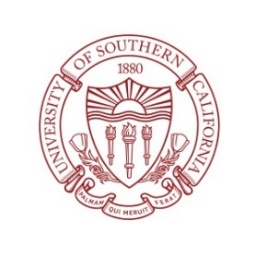 BUDGET JUSTIFICATIONALL NEW APPLICANTS COMPLETE SECTION C ONLY.COMPETITIVE RENEWALS AND ANNUAL REPORTING APPLICANTS ARE TO COMPLETE SECTIONS A, B, AND C.BUDGET SUMMARYThe following tables are provided to facilitate itemized reporting of funds used in FY22 (Tables A and B) and proposed use of FY23 funds (Table C).Budget justification should include information related to the following categories, as applicable:Group activitiesAdministrative costsWebsite development/maintenanceOther expensesQuestions about the Research Collaboration Fund Award or the application submission process can be directed to orif@usc.edu.ITEMIZED BUDGET EXPENSESAMOUNTREMAINING BALANCE TO DATE (renewals and competitive renewals only)$Total Table A$Total Table B$Total Table C$TABLE A – ITEMIZED EXPENSES - ALREADY INCURRED                    (JUNE, 2021 TO DATE)AMOUNTGroup Activity & Events Group Activity & Events $$$$$$$SUBTOTAL$Administrative costs (Student & Staff Salary)Administrative costs (Student & Staff Salary)$$$$$$SUBTOTAL$Website development/maintenanceWebsite development/maintenance$$$$SUBTOTAL$Other ExpensesOther Expenses$$$$$SUBTOTAL$TOTAL SECTION A$TABLE B -  ITEMIZED EXPENSES – COMMITTED OR EXPECTED TO BE INCURRED BY JUNE, 2002AMOUNTGroup Activity & Events Group Activity & Events $$$$$$$SUBTOTAL$Administrative costs (Student & Staff Salary)Administrative costs (Student & Staff Salary)$$$$$$SUBTOTAL$Website development/maintenanceWebsite development/maintenance$$$$SUBTOTAL$Other ExpensesOther Expenses$$$$$SUBTOTAL$TOTAL SECTION B$TABLE C - ITEMIZED EXPENSES – PROPOSED FY23 BUDGET                   (JULY, 2022 – JUNE, 2023)AMOUNTGroup Activity & Events Group Activity & Events $$$$$$$SUBTOTAL$Administrative costs (Student & Staff Salary)Administrative costs (Student & Staff Salary)$$$$$$SUBTOTAL$Website development/maintenanceWebsite development/maintenance$$$$SUBTOTAL$Other ExpensesOther Expenses$$$$$SUBTOTAL$TOTAL$